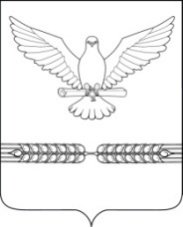 АДМИНИСТРАЦИЯ СТАРОЛЕУШКОВСКОГО СЕЛЬСКОГО ПОСЕЛЕНИЯ ПАВЛОВСКОГО РАЙОНАПОСТАНОВЛЕНИЕот 10.12.2020									№  185ст-ца СтаролеушковскаяОб установлении целевого уровня снижения в сопоставимых условиях суммарного объема потребляемых муниципальными учреждениями Старолеушковского сельского поселения Павловского районаэнергетических ресурсов и воды на трехлетний период с 2021 по 2023 годыВ соответствии с федеральным законом от 23 ноября 2009 года 
«Об энергосбережении и о повышении энергетической эффективности 
и о внесении изменений в отдельные законодательные акты Российской Федерации», постановлением Правительства Российской Федерации от 07 октября 2019 года № 1289 «О требованиях к снижению государственными (муниципальными) учреждениями в сопоставимых условиях суммарного объема потребляемых ими дизельного и иного топлива, мазута, природного газа, тепловой энергии, электрической энергии, угля, а также объема потребляемой ими воды», постановлением Правительства Российской Федерации от 23 июня 2020 года № 914 «О внесении изменений в требования к снижению муниципальными (муниципальными) учреждениями в сопоставимых условиях суммарного объема потребляемых ими дизельного и иного топлива, мазута, природного газа, тепловой энергии, электрической энергии, угля, а также объема потребляемой ими воды», с приказом Министерства экономического развития Российской  Федерации от 15 июля 2020 года № 425 «Об утверждении методических рекомендаций по определению в сопоставимых условиях целевого уровня снижения государственными (муниципальными) учреждениями суммарного объема потребляемых ими дизельного и иного топлива, мазута, природного газа, тепловой энергии, электрической энергии, угля, а также объема потребляемой ими воды», в целях повышения уровня энергоэффективности муниципальных учреждений, п о с т а н о в л я ю:1. Установить целевой уровень снижения в сопоставимых условиях суммарного объема потребляемых муниципальными учреждениями Веселовского сельского поселения Павловского района энергетических ресурсов и воды на трехлетний период с 2021 года по 2023 год (прилагается).2. Контроль за исполнением настоящего постановления оставляю за собой.3. Настоящее постановление вступает в силу со дня его подписания и распространяет свое действие на правоотношения, возникшие с 01 октября 2020 года.Глава Старолеушковского сельского  поселения Павловского района                                                             Р.М. Чепилов